ХИМЧИСТКА САЛОНА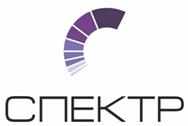 г. Челябинск, ул. Троицкая, 1в, корп. 2Тел.: +7 (351) 223-27-28www.spectr-office.rue-mail: spectravto74@mail.ruг. Челябинск, ул. Троицкая, 1в, корп. 2Тел.: +7 (351) 223-27-28www.spectr-office.rue-mail: spectravto74@mail.ruг. Челябинск, ул. Троицкая, 1в, корп. 2Тел.: +7 (351) 223-27-28www.spectr-office.rue-mail: spectravto74@mail.ruпрайс-лист на услуги автомойки «Спектр»прайс-лист на услуги автомойки «Спектр»прайс-лист на услуги автомойки «Спектр»прайс-лист на услуги автомойки «Спектр»прайс-лист на услуги автомойки «Спектр»прайс-лист на услуги автомойки «Спектр»прайс-лист на услуги автомойки «Спектр»прайс-лист на услуги автомойки «Спектр»№ п/пУслугиУслугиIЛегковые автомобили (типа BMW3, Audi A4…)IIЛегковые автомобили бизнес-класса, представительского класса, среднеразмерные кроссоверы (типа Nissan X-Trail, Outlander, Audi A6 и т.п.)IIЛегковые автомобили бизнес-класса, представительского класса, среднеразмерные кроссоверы (типа Nissan X-Trail, Outlander, Audi A6 и т.п.)IIIАвтомобили представительского класса, внедорожники полноразмерные кроссоверы, минивэны, лимузины (типа Lexus LX, Audi A8, BMW 7, Hummer, Touareg  и т.п.)IVГазель, Микро-автобусМойка кузова автомобиляМойка кузова автомобиляМойка кузова автомобиляМойка кузова автомобиляМойка кузова автомобиляМойка кузова автомобиляМойка кузова автомобиляМойка кузова автомобиля1Технологическая мойка (сбивка грязи без шампуня) (скидка не распространяется)Технологическая мойка (сбивка грязи без шампуня) (скидка не распространяется)1001201201902202Экспресс Мойка (покрытие активной пеной, сбивка, без сушки, с протиркой стекол) (скидка не распространяется)Экспресс Мойка (покрытие активной пеной, сбивка, без сушки, с протиркой стекол) (скидка не распространяется)1601801802303003Мойка (бесконтактная)+ коврикиМойка (бесконтактная)+ коврики2502802803304004Ручная мойка (с нашим шампунем)Ручная мойка (с нашим шампунем)2803503503805005Ручная мойка (с собственным шампунем)Ручная мойка (с собственным шампунем)2503003003304006Сбивка грязи и льда с арокСбивка грязи и льда с арок60606070907Покрытие автомобиля жидким восковым составомПокрытие автомобиля жидким восковым составом1001001001202008Мойка двигателя и моторного отсека с химией (без гарантии)Мойка двигателя и моторного отсека с химией (без гарантии)2202202202402409Мойка двигателя экспресс (без гарантии)Мойка двигателя экспресс (без гарантии)120120120140140Продувка компрессором, обработка силиконовой смазкой и жидкостью WD-40Продувка компрессором, обработка силиконовой смазкой и жидкостью WD-40Продувка компрессором, обработка силиконовой смазкой и жидкостью WD-40Продувка компрессором, обработка силиконовой смазкой и жидкостью WD-40Продувка компрессором, обработка силиконовой смазкой и жидкостью WD-40Продувка компрессором, обработка силиконовой смазкой и жидкостью WD-40Продувка компрессором, обработка силиконовой смазкой и жидкостью WD-40Продувка компрессором, обработка силиконовой смазкой и жидкостью WD-4010Частичная продувка (обработка замков силиконом, продувка зеркал и замков)Частичная продувка (обработка замков силиконом, продувка зеркал и замков)404040404011Полная продувка и обработка дверных уплотнений силиконовой смазкойПолная продувка и обработка дверных уплотнений силиконовой смазкой8080808080Уборка салона автомобиляУборка салона автомобиляУборка салона автомобиляУборка салона автомобиляУборка салона автомобиляУборка салона автомобиляУборка салона автомобиляУборка салона автомобиля12Резиновые коврики (4 шт.)Резиновые коврики (4 шт.)404040404013Ворсовые коврики (4 шт.)Ворсовые коврики (4 шт.)505050505014Уборка салона пылесосомУборка салона пылесосом90909011013015Влажная уборка салонаВлажная уборка салона9090909012016Влажная уборка салона с нанесением полиролиВлажная уборка салона с нанесением полироли10012012015017017Обработка кожи кондиционеромОбработка кожи кондиционером12012012012010018Мойка стекол изнутри (все стекла)Мойка стекол изнутри (все стекла)80808012012019Мойка лобового или заднего стеклаМойка лобового или заднего стекла505050505020Уборка багажникаУборка багажника9011011011011021Мойка ковра багажного отсекаМойка ковра багажного отсека404040404022Комплексная мойка автомобиля №1 (верх б/к, салон влаж., пылесос, коврики, стекла и полная продувка)Комплексная мойка автомобиля №1 (верх б/к, салон влаж., пылесос, коврики, стекла и полная продувка)56063063068083023Комплексная мойка автомобиля №2 (верх б/к, салон влаж., пылесос, коврики, стекла и полная продувка, с применением полироли и кондиционером кожи)Комплексная мойка автомобиля №2 (верх б/к, салон влаж., пылесос, коврики, стекла и полная продувка, с применением полироли и кондиционером кожи)8008508509001080Дополнительные услугиДополнительные услугиДополнительные услугиДополнительные услугиДополнительные услугиДополнительные услугиДополнительные услугиДополнительные услуги24Мойка радиатора под давлением (без гарантии)Мойка радиатора под давлением (без гарантии)10010010010010025Очистка кузова и стекол от насекомыхОчистка кузова и стекол от насекомых707070809026Очистка кузова и стекол от битумаОчистка кузова и стекол от битума      от 300      от 500      от 500      от 500    от 50027Обработка силиконом (в зимний период)Обработка силиконом (в зимний период)202020202028Очистка дисков, колесОчистка дисков, колес10012012013015029Жидкая полироль кузоваЖидкая полироль кузова25025025030032030Удаление тополиных почекУдаление тополиных почек12013013015015031Удаление жевательной резинки (1 элемент)Удаление жевательной резинки (1 элемент)20020020020020032Чернение колес (4 элемента)Чернение колес (4 элемента)8080808080Мойка веломототехникиМойка веломототехникиМойка веломототехникиМойка веломототехникиМойка веломототехникиМойка веломототехникиМойка веломототехникиМойка веломототехники33Мойка веломототехники с активной пеной и сушкойМойка веломототехники с активной пеной и сушкой100----34Мойка прицепов с активной пеной и сушкойМойка прицепов с активной пеной и сушкой350----35Квадрациклы с активной пеной и сушкойКвадрациклы с активной пеной и сушкой250----№ п/пУслугиI классII, III класс1Химчистка салона400045002Химчистка потолка90010003Химчистка сиденья (цена за 1 шт)4005004Обшивка дверей, проемы3003505Торпеда, консоль3505006Химчистка пола+пороги100011007Химчистка ½ пола6507508Химчистка ¼ пола3503509Багажник45050010Ремни (все элементы)200300